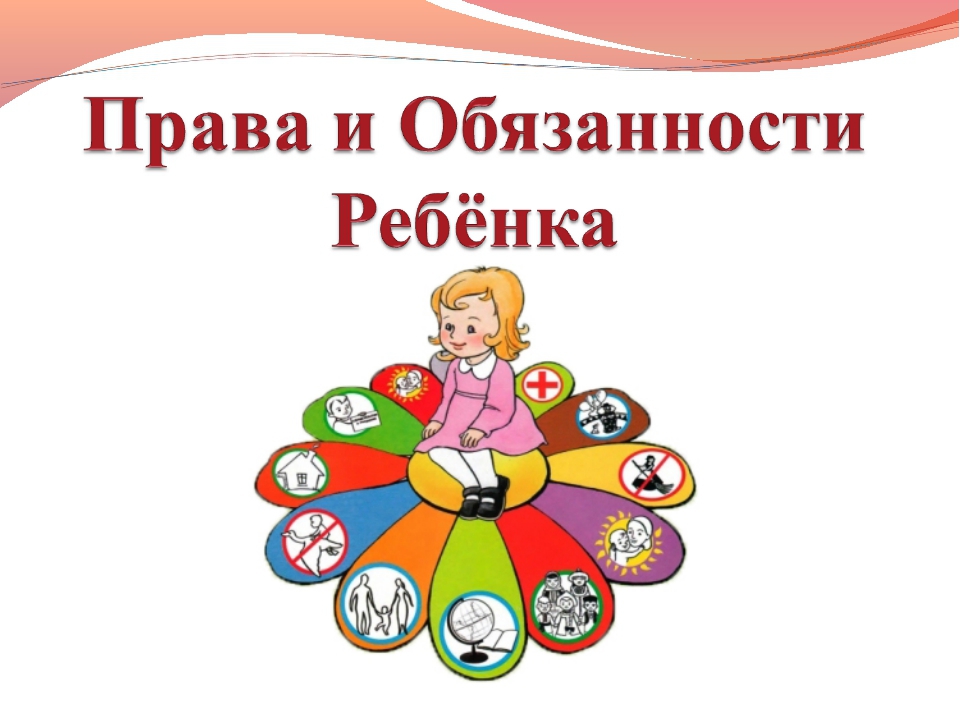                                 Внеурочное занятие №32  по теме                                     Права и обязанностиОбщая характеристика занятияЦель: права и обязанности есть у каждого члена общества и коллектива.Предметные результаты: развивать правовую грамотность.Краткое содержание занятия1.Разминка «Слова чувства, роли»Предложите детям для толкования новое свойство и качество человека, сравнивая определения детей со словарным вариантом.«Точка, точка, запятая»Дети должны быстро символически нарисовать любое чувство( в условиях пандемии отправляют разные смайлики) Затем рисунки демонстрируются группе, и все отгадывают, какое чувство изображено.«Я - учитель»предложите детям инструкцию: «Попробуйте превратиться в учителей. Подумайте, какими правами вы обладаете в этом качестве, письменно перечислите их». Когда все справятся с заданием, все по очереди читают свои перечни прав учителя. Остальные должны вычеркивать в своих списках те права, которые у них тоже обозначены. Победит тот, у кого в списке останется больше всего не вычеркнутых слов о правах учителя.2. Основное содержание занятия«Пять главных прав»ведущий беседует с детьми о том, что каждому обычно хочется иметь побольше прав и поменьше обязанностей. Но в реальности количество прав и обязанностей человека приблизительно равно. Предлагается придумать по пять главных обязанностей и по пять основных прав четвероклассника.«Билль о правах»на основе обсуждения списков прав и обязанностей, составленных детьми в ходе выполнения предыдущего задания, организуется референдум. Какие пункты о правах и обязанностях учеников и учителей в школе могут быть приняты всеми? Учащиеся составляют «Билль о правах ученика и учителя в школе».Интернет ресурсhttps://ppt4web.ru/obshhestvoznanija/bill-o-pravakh-lichnosti.html Методическое обеспечение занятия1. "Тропинка к своему Я. Рабочая тетрадь школьника. 4 класс" Хухлаева О.В. Издательство «Генезис» 2018 год
 2. Хухлаева О.В. Тропинка к своему Я: уроки психологии в начальной школе    (1-4). - М.: «Генезис», 2006. 